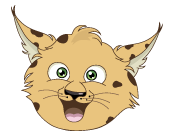 Mladinski center RISKO vabi na KREA(K)TIVNO DELAVNICO:PODNEBNE SPREMEMBE
V zadnjem stoletju se je povprečna temperatura zraka v Sloveniji zvišala za približno 1,7 °C. Kaj to pomeni v vsakdanjem življenju? V medijih pogosto slišimo besedno zvezo »podnebne spremembe«, vendar kaj to pomeni in kako to vpliva name? Na ta in številna druga vprašanja bomo poskušali odgovoriti na delavnici Podnebne spremembe, katere namen je sodelujoče celovito in praktično seznaniti s problematiko podnebnih sprememb. Delavnica bo potekala 29. 1. 2022 ob 16:00 v Modrem salonu Dvorca Rakičan.Vljudno vabljeni!Ekipa mladinskega centra RISKO Zaposlitev na področju mladinskega dela v mladinskem sektorju. Naložbo sofinancirata Republika Slovenija in Evropska unija iz Evropskega socialnega sklada. 	 